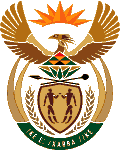 MINISTRY OF MINERAL RESOURCES & ENERGYREPUBLIC OF SOUTH AFRICAPRIVATE BAG x 59, PRETORIA, 0001, Tel (012) 444 3979PRIVATE BAG x 9111, CAPE TOWN, 8000 (021) 462 2310, Fax (021) 461 0859Enquiries: Carmichael Ngalo @ Carmichael.ngalo@dmr.gov.za	Memorandum from the Parliamentary OfficeNational Assembly: 677Please find attached a response to Parliamentary Question for written reply asked by Mr K J Mileham (DA) to ask the Minister of Mineral Resources and Energy.Mr. Lloyd GantaChief Diretcor: Oversight ………………/………………/2020Recommended / Not RecommendedAdv. TS MokoenaDirector General: Department of Mineral Resources and Energy………………/………………/2020Approved / Not Approved Mr. S.G MantasheMinister of Mineral Resources and Energy ………………/………………/2020677.	Mr K J Mileham (DA) to ask the Minister of Mineral Resources and Energy: (1)	What (a) total number of fuel storage tanks are owned by the Strategic Fuel Fund (SFF), (b) number of the specified storage tanks are in an operational condition and (c) is the volume of the tanks that are (i) in an operational condition and (ii) not in an operational condition;(2)	what (a) number of the storage tanks are utilised by the SFF for strategic fuel reserves and (b) is the volume thereof;(3)	what (a) number of the storage tanks are leased to other companies and (b) is the volume thereof?							NW879EReply:(1)	(a)	45  Tanks;             (b) 	6 Tanks operational;             (c) 	(i)  45 Million barrels operational;                          (ii)  7,8 Million barrels not operational;(2)	(a)  2 tanks;              (b)  15  Million barrels;(3)	 (a) 4 tanks;              (b) 30 Million barrels;				